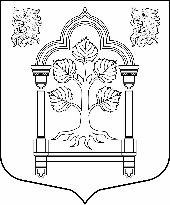 МУНИЦИПАЛЬНЫЙ СОВЕТвнутригородского муниципального образования Санкт-Петербургамуниципального округа Константиновское_________________________________________________________________________________________________________________________________________________________________________198264, Санкт-Петербург, пр.Ветеранов, д. 166,лит.А, тел./факс 300-48-80E-mail: mokrug41@mail.ruвыплатить из фонда экономии заработной платы, сложившейся по итогам 2022 года, главе муниципального образования Зыковой Татьяне Викторовне премию в размере 152 562 ( сто пятьдесят две тысячи пятьсот шестьдесят два ) рубля 83 копейки. «14» декабря 2022 г.Санкт-ПетербургРЕШЕНИЕ № 33РЕШЕНИЕ № 33О поощрении главы муниципального образования по итогам работы за 2022 год Руководствуясь Положением о денежном содержании лиц, замещающих выборные муниципальные должности и должности муниципальной службы муниципального совета и местной администрации внутригородского муниципального образования Санкт-Петербурга муниципального округа Константиновское (утв. Решением МС МО Константиновское № 40 от 25.09.2013) СоветРуководствуясь Положением о денежном содержании лиц, замещающих выборные муниципальные должности и должности муниципальной службы муниципального совета и местной администрации внутригородского муниципального образования Санкт-Петербурга муниципального округа Константиновское (утв. Решением МС МО Константиновское № 40 от 25.09.2013) СоветРЕШИЛ:РЕШИЛ:Глава муниципального образования                                                 Т.В. Зыкова